проект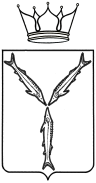 МИНИСТЕРСТВО ТРАНСПОРТА И ДОРОЖНОГО ХОЗЯЙСТВАСАРАТОВСКОЙ ОБЛАСТИП Р И К А Зот _______________ № _______________г. СаратовОб утверждении Порядка оплаты труда руководителей, заместителей руководителей, главных бухгалтеровв акционерных обществах транспортной отраслиНа основании Федерального закона Российской Федерации от 26 декабря 1995 года № 208-ФЗ «Об акционерных обществах», постановления Правительства Саратовской области от 19 октября 2017 года № 528-П «Об утверждении Положения об условиях оплаты труда руководителей, заместителей руководителей, главных бухгалтеров хозяйственных обществ, более 50 процентов акций (долей) в уставном капитале которых находятся в государственной собственности Саратовской области», постановления Правительства Саратовской области от 18 октября 2010 года № 475-П «Об управлении находящимися в государственной собственности Саратовской области акциями открытых акционерных обществ транспортного комплекса», постановления Правительства Саратовской области от 1 августа 2011 года            № 398-П «Об управлении находящимися в государственной собственности Саратовской области акциями открытого акционерного общества «Саратовское объединение автовокзалов и автостанций», в целях применения единого подхода по оплате труда руководителей, заместителей руководителей, главных бухгалтеров в акционерных обществах транспортной отрасли управление акциями которых осуществляет министерство транспорта и дорожного хозяйства Саратовской области, ПРИКАЗЫВАЮ:Утвердить Порядок оплаты труда руководителей, заместителей руководителей, главных бухгалтеров в акционерных обществах транспортной отрасли, управление акциями которых осуществляет министерство транспорта и дорожного хозяйства Саратовской области согласно Приложению № 1.Утвердить размеры должностных окладов руководителей акционерных обществ транспортной отрасли, управление акциями которых осуществляет министерство транспорта и дорожного хозяйства Саратовской области, рассчитанные в соответствии с постановлением Правительства Саратовской области от 19 октября 2017 года № 528-П «Об утверждении Положения об условиях оплаты труда руководителей, заместителей руководителей, главных бухгалтеров хозяйственных обществ, более 50 процентов акций (долей) в уставном капитале которых находятся в государственной собственности Саратовской области» согласно Приложению № 2.Отделу организационной и кадровой работы организационно-правового управления привести в соответствие с настоящим приказом трудовые договоры с руководителями акционерных обществ транспортной отрасли области.Отделу государственно-частного партнерства, инвестиций и взаимодействия с подведомственными организациями управления по экономике и финансам довести указанный приказ до сведения руководителей акционерных обществ транспортной отрасли области.Настоящий Приказ вводится в действие с 1 июля 2021 года.Контроль за исполнением приказа оставляю за собой.Министр                                                                                                       А.В. ПетаевПриложение № 1  к приказу министерства транспортаи дорожного хозяйства Саратовской областиот      .2021 №Порядокоплаты труда руководителей, заместителей руководителей, главных бухгалтеров в акционерных обществах транспортной отрасли, управление акциями которых осуществляет министерство транспорта и дорожного хозяйстваСаратовской областиОбщие положенияНастоящий Порядок оплаты труда руководителей, заместителей руководителей, главных бухгалтеров в акционерных обществах, управление акциями которых осуществляет министерство транспорта и дорожного хозяйства Саратовской области (далее по тексту – Порядок) разработан в соответствии с Трудовым кодексом РФ, Федеральным отраслевым соглашением по автомобильному и городскому наземному пассажирскому транспорту Российской Федерации на 2020–2022 годы, постановлением Правительства Саратовской области от 19 октября 2017 года № 528-П «Об утверждении Положения об условиях оплаты труда руководителей, заместителей руководителей, главных бухгалтеров хозяйственных обществ, более 50 процентов акций (долей) в уставном капитале которых находятся в государственной собственности Саратовской области» и определяет условия и размер оплаты труда руководителей, заместителей руководителей, главных бухгалтеров в акционерных обществах транспортной отрасли.Заработная плата руководителя акционерного общества (далее по тексту – Общество) транспортной отрасли состоит из:должностного оклада;стимулирующих выплат (премии и иные выплаты);социальных выплат;компенсационных выплат.Настоящий Порядок обязателен для применения по оплате труда временно исполняющего обязанности руководителя Общества.Исчисление среднемесячной заработной платы руководителя, заместителей руководителя, главного бухгалтера акционерного общества в целях определения предельного уровня соотношения их заработной платы и заработной платы работников акционерного общества (без учета заработной платы руководителя, заместителей руководителя, главного бухгалтера) осуществляется в соответствии с Положением об особенностях порядка исчисления средней заработной платы, утвержденным постановлением Правительства Российской Федерации от 24 декабря 2007 года № 922.Размер средней годовой заработной платы заместителей руководителя, главного бухгалтера акционерного общества не может превышать 80 процентов от средней годовой заработной платы руководителя акционерного общества.Должностной оклад руководителяДолжностной оклад руководителя Общества устанавливается в соответствии с постановлением Правительства Саратовской области от 19 октября 2017 года № 528-П «Об утверждении Положения об условиях оплаты труда руководителей, заместителей руководителей, главных бухгалтеров хозяйственных обществ, более 50 процентов акций (долей) в уставном капитале которых находятся в государственной собственности Саратовской области», а также с учетом сложности управления обществом, его технической оснащенности, доходов от осуществления перевозок пассажиров и прочих оказываемых услуг, в установленной кратности от величины базовой (минимальной) тарифной ставки рабочего 1-го разряда, устанавливаемой «Федеральным отраслевым соглашением по автомобильному и городскому наземному пассажирскому транспорту на 2020– 2022 годы».Должностные оклады руководителей Обществ транспортной отрасли утверждаются решением министерства транспорта и дорожного хозяйства Саратовской области (далее – Министерство).Условия и размер стимулирующих выплатК стимулирующим выплатам руководителей Обществ относятся:ежемесячное премирование за выполнение основных показателей работы; учет показателей производится нарастающим итогом;вознаграждение по итогам работы за год (при наличии финансовой возможности);несистемные выплаты;материальная помощь.Общий размер ежемесячного премирования (при наличии финансовой возможности) руководителя Общества, осуществляющего перевозку пассажиров, составляет не более 75% должностного оклада за выполнение следующих показателей:выполнение плановых доходов от осуществления перевозок пассажиров – 40% от должностного оклада;снижение плановых убытков – 35% от должностного оклада.Общий размер ежемесячного премирования (при наличии финансовой возможности) руководителя АО «СарАвтовокзал» составляет не более 75% должностного оклада за выполнение следующих показателей:выполнение плановых доходов – 40% от должностного оклада;выполнение рейсов, запланированных в расписании (не менее 93%) – 35% от должностного оклада.Общий размер ежемесячного премирования (при наличии финансовой возможности) руководителя АО «Краснокутская автобаза» составляет не более 75% должностного оклада за выполнение следующих показателей:- выполнение плановых доходов за оказание услуг предрейсового и после рейсового осмотра и технического контроля – в размере 40% от должностного оклада;- снижение плановых убытков - в размере 35% от должностного оклада.Премирование осуществляется дифференцированно за выполнение каждого показателя отдельно в установленном настоящим Порядком размере.Плановые показатели (годовой финансовый план) Общества подлежат утверждению Министерством не позднее 20 числа первого месяца текущего года.Премирование руководителя Общества не осуществляется в следующих случаях:невыполнение решений общего собрания акционеров и совета директоров Общества;ухудшение результата финансово-хозяйственной деятельности за текущий период по иным показателям, за исключением показателей указанных в разделе 3 Положения;производственная деятельность Общества или его структурного подразделения приостановлена уполномоченным государственным органом, в связи с нарушениями требований по охране труда, экологических, санитарно-эпидемиологических норм (с момента приостановления деятельности акционерного общества до момента устранения выявленных нарушений);руководитель не обеспечил своевременную выплату работникам Общества заработной платы, установленных государством пособий, доплат, компенсаций до момента погашения задолженности работникам по этим видам выплат;в отчетном месяце произошло дорожно-транспортное происшествие с участием транспортного средства Общества (по вине водителя акционерного общества);в отчетном месяце уполномоченными органами выявлено нарушение законодательства в сфере деятельности Общества, в том числе нарушение требований по безопасности и антитеррористической защищенности;в отчетном месяце уполномоченными органами выявлены нарушения финансово – хозяйственной деятельности Общества;в отчетном месяце к руководителю Общества применены меры дисциплинарного взыскания. Источником премирования является фонд заработной платы Общества.Премия начисляется на основании данных бухгалтерской и статистической отчетности.Ежемесячное премирование руководителя общества производится  по согласованию с Министерством.Материалы для ежемесячного премирования представляются в управление по экономике и финансам министерства транспорта и дорожного хозяйства Саратовской области не позднее 20 числа месяца, следующего за отчетным периодом.Для решения вопроса о ежемесячном премировании представляются следующие документы:справка о выполнении показателей премирования;справка о начисленной заработной плате руководителю Общества за месяц (включая надбавки и иные доплаты); – справка о начисленной премии руководителю Общества за месяц.Для решения вопроса о премировании по результатам интенсивных и высоких результатов труда, а также за качество выполненных работ предоставляется ходатайство (обращение) о премировании руководителя Общества, с подробным описанием достигнутых успехов в работе, направляемое в управление по экономике и финансам министерства транспорта и дорожного хозяйства Саратовской области.Основанием для выплаты руководителю Общества вознаграждения по итогам работы за год, премиальных выплат, несистемных выплат, материальной помощи является решение министерства транспорта и дорожного хозяйства Саратовской области и устанавливается в размере от 0,5 до 1-го должностных окладов.Компенсационные выплатыВ соответствии с действующим законодательством руководителю Общества, допущенному в установленном порядке к сведениям, составляющим государственную тайну, осуществляется ежемесячная процентная надбавка к должностному окладу, при наличии допуска к государственной тайне по существующей форме.Размер и условия для начисления руководителю Общества ежемесячной процентной надбавки к должностному окладу устанавливаются в соответствии с действующим законодательством.Социальные выплатыРазмеры и виды выплат социального характера руководителю, заместителям руководителя, главному бухгалтеру Общества устанавливаются трудовым договором, коллективным договором и иными локальными нормативными актами.К выплатам социального характера относятся выплаты, определенные в Указаниях по заполнению формы федерального статистического наблюдения № П-4 «Сведения о численности и заработной плате работников», утвержденных федеральным органом исполнительной власти, осуществляющим функции по выработке государственной политики и нормативно-правовому регулированию в сфере официального статистического учета.Приложение № 2 к приказу министерства транспорта и дорожного хозяйства Саратовской области                                                                                            от         .2021 №     Должностные окладыруководителей акционерных обществ транспортной отрасли, управление акциями которых осуществляет министерство транспорта  и дорожного хозяйства Саратовской области№ п/пНаименование предприятияРасчетный должностной оклад 2020 г. (рублей)1ОАО «Краснокутская автобаза»135002.АО «Межгородтранс»463473.АО «СарАвтовокзал»500054.АО «ЦДС»212525.АО «Пассажиртранс-1»32491